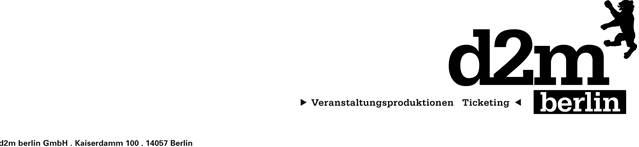 CAVEWOMAN„Praktische Tipps zur Haltung und Pflege eines beziehungstauglichen Partners!“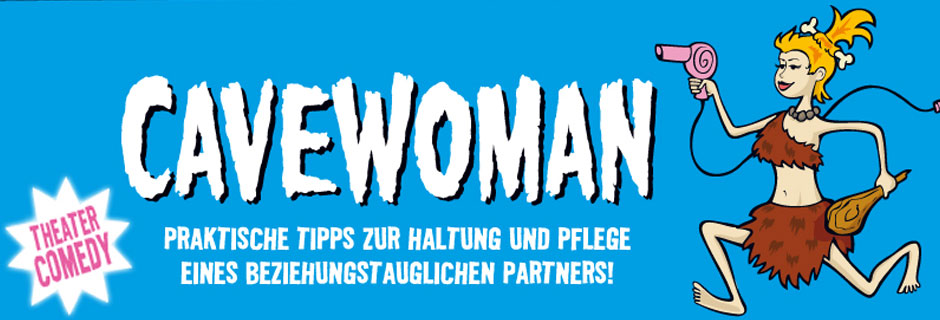 Sex, Lügen & Lippenstifte! In dieser fulminanten Solo-Show rechnet CAVEWOMAN Heike mit den selbsternannten »Herren der Schöpfung« ab. Mal mit der groben Steinzeitkeule, mal mit den spitzen, perfekt gepflegten Nägeln einer modernen Höhlenfrau aber immer treffend und zum Brüllen komisch! 
Doch keine Sorge: CAVEWOMAN ist kein feministischer Großangriff auf die gemeine Spezies Mann. Freuen Sie sich vielmehr auf einen vergnüglichen Blick auf das Zusammenleben zweier unterschiedlicher Wesen, die sich einen Planeten, eine Stadt und das Schlimmste: EINE WOHNUNG teilen müssen! 

Hierzulande haben mehr als 600.000 Zuschauer in weit über 2.000 Shows und etwa 50 verschiedenen Spielorten das Stück gesehen. Damit gehört CAVEWOMAN zu den erfolgreichsten One-Woman-Shows überhaupt und feiert zunehmend auch internationale Erfolge. www.CAVEWOMAN.deKontakt Berlin, Brandenburg, Mecklenburg-Vorpommern, westdeutsche Städte: Thomas Kirch  / tk@d2mberlin.de / 030 – 755 492 551 Kontakt Sachsen, Sachsen-Anhalt, Thüringen: Katja Stondzik / ks@d2mberlin.de / 0341 - 44 25 84 25